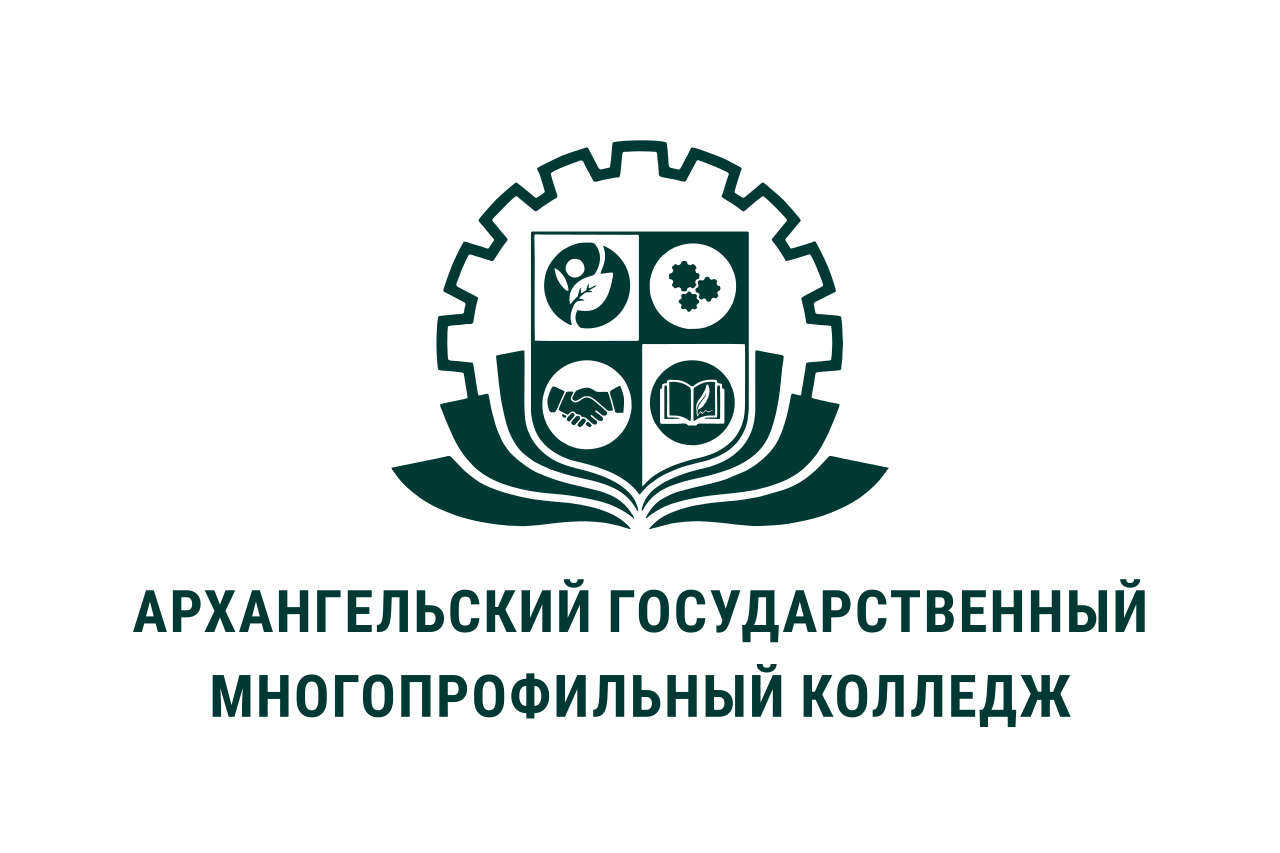 МИНИСТЕРСТВО ОБРАЗОВАНИЯ АРХАНГЕЛЬСКОЙ ОБЛАСТИгосударственное бюджетное профессиональное образовательное учреждение Архангельской области «Архангельский государственный многопрофильный колледж»Модуль 2. Социальная педагогикаПРАКТИЧЕСКОЕ ЗАНЯТИЕ № 2.2 «ИЗУЧЕНИЕ ФАКТОРОВ СОЦИАЛИЗАЦИИ»Цель занятия: изучить влияние факторов на социализацию личности.Этапы проведения занятия 1. Изучение теоретического материала «Факторы социализации». 2. Начертите схему, в которой укажите: какие факторы влияют на процесс становления личности? Опишите какую роль в становлении ребенка как личности играет семья,  друзья, школа (учебное заведение), общество? Какие качества приобретаются под влиянием этих факторов?Факторы социализацииВсе факторы социализации можно разделить на 4 группы по степени их влияния на социализацию подрастающих поколений. Они представлены на рисунке 1.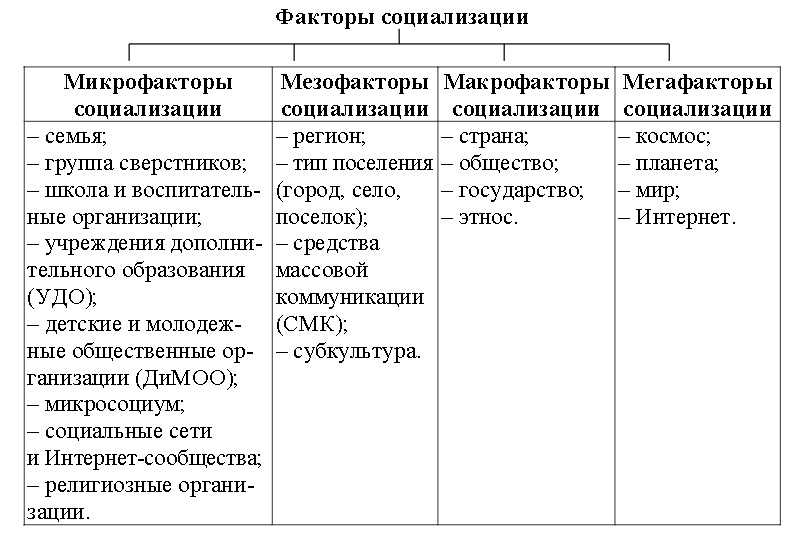 Рисунок 1 – Группы факторов социализации1. Микрофакторы социализацииК микрофакторам социализации отнесены семья, группа сверстников, школа и другие воспитательные организации, учреждения дополнительного образования, детские и молодежные общественные организации, микросоциум, религиозные организации и др. Особое значение последнее время приобрел Интернет – прежде всего, социальные сети, как новая среда самореализации детей и взрослых.Семья – важнейший фактор социализации человека. Она являет собой персональную среду жизни и развития человека, качество которой определяется рядом параметров конкретной семьи: демографическим, социально-культурным, социально-экономическим, техникогигиеническим. Социализация человека в семье осуществляется, главным образом, благодаря действию традиционного механизма, т. е. неосознаваемого некритического восприятия норм и ценностей, господствующих в семье, и самореализации в ней в тех пределах и формах, которые обусловлены ее культурным уровнем, социальным положением и психологической атмосферой. Наиболее эффективно традиционный механизм социализации в семье действует по отношению к растущим детям. Семья играет большую роль в процессе социального развития человека в связи с тем, что ее одобрение, поддержка, безразличие или осуждение сказываются на социальных притязаниях человека, помогают или мешают ему искать выходы в сложных жизненных ситуациях, адаптироваться к изменившимся обстоятельствам жизни, устоять в меняющихся социальных условиях. Ценности и атмосфера семьи определяют и то, насколько она способна стать средой самоизменения и ареной самореализации ее членов. В любой семье человек проходит стихийную социализацию, характер и результат которой определяются ее объективными характеристиками: составом, уровнем образования, социальным статусом, материальными и прочими условиями, ценностными установками, стилем жизни и взаимопонимания членов семьи. Что же касается воспитания в семье как относительно социально контролируемой социализации человека, то его в состоянии осуществлять сравнительно небольшой процент российских семей. Воспитание в семье как более или менее осмысленное действие происходит, главным образом, по отношению к детям. Но предпринимают попытки воспитывать друг друга и супруги (особенно в первые годы семейной жизни), на которых, в свою очередь, нередко стремятся влиять их родители (свекрови, тещи, свекры, тести). Содержание, характер и результаты семейного воспитания детей зависят от ряда характеристик семьи, в первую очередь от тех личностных ресурсов, которые в ней имеются. Личностные ресурсы, с одной стороны, определяются составом семьи, а с другой стороны (и главным образом) – такими характеристиками старших членов семьи, как состояние здоровья, характер, уровень и вид образования, индивидуальные увлечения, вкусы, ценностные ориентации, социальные установки, уровень притязаний и пр. Определенную роль в семейном воспитании играют материальные ресурсы: доход на каждого члена семьи, затраты на воспитание, продуманное питание, наличие у младших персональной территории в жилище, соответствующего гардероба, игр и игрушек, домашней библиотеки, периодических изданий, спортивного инвентаря, аудиои видеоаппаратуры, компьютера, необходимых для удовлетворения различных интересов предметов (музыкальных инструментов; столярных, слесарных наборов; этюдников и пр.). Эффективность реализации функций семьи в процессе стихийной социализации человека и в его воспитании зависит во многом от того, удалось ли супругам, а потом им вместе с детьми создать домашний очаг. До определенного возраста соседство – не только среда жизнедеятельности, но и мощный фактор социализации. Затем, с возрастом, для большой части людей соседство все более и более утрачивает социализирующую роль, оставаясь лишь местом жительства. Дети – дошкольники, младшие школьники и, как правило, младшие подростки довольно интенсивно общаются с соседями-сверстниками. Для них это общение – выход за рамки семьи, освоение новых социальных ролей, приобретение нового социального опыта, ступень адаптации к социуму. Интенсивные соседские связи играют важную социализирующую роль в детстве и отрочестве, как позитивного, так, естественно, и негативного характера. Но это – объективный фактор, влияние которого зависит во многом от соотношения с семейным влиянием, а также с влиянием иных жизненных обстоятельств и факторов, социализирующих растущего человека. Одним из условий социализации человека является микросоциум. Сложно дать точное определение микросоциума. По А. В. Мудрику, – это действующая на определенной территории общность, включающая в себя семью, группы сверстников, различные общественные, государственные, религиозные, частные, воспитательные и контркультурные организации, а также различные неформальные группы жителей. Влияние микросоциума на процесс социализации человека зависит от объективных характеристик микросоциума в целом и особенностей ближайшего соседского окружения, а также от субъективных характеристик самого человека. Относительно социально контролируемая социализация (воспитание) в микросоциуме осуществляется рядом групп и организаций, территориально расположенных в микросоциуме. Относительно социально контролируемую социализацию отдельных возрастных и/или социокультурных категорий жителей микросоциума может осуществлять специально созданная для этого муниципальная или общественная служба, имеющая бюджет, штат специалистов и волонтеров, программу и методики работы с людьми. Она реализует свои функции в деятельности различных учреждений: социально-педагогического центра, центра социально-психологической помощи и т. п. Подобная социализация становится реальностью, если в микросоциуме создано так называемое воспитательное.На социальное и личностное развитие человека существенно влияет и группа сверстников, создавая для этого благоприятные или неблагоприятные условия, стимулируя или тормозя решение возрастных задач – развития самосознания, самоопределения, самореализации и самоутверждения. Социализация человека происходит во взаимодействии не только с различными группами (семейной, сверстников, соседей и пр.), но также и в различных организациях и с различными организациями. Организация – это объединение людей, созданное для решения определенных задач и реализации определенных функций. Есть два вида организаций, которые можно рассматривать как микрофакторы социализации всех или подавляющего большинства людей: это воспитательные организации различного типа (детские сады, школы, вузы и пр.) и те общественные, государственные и частные организации различных типов, в которые входит или с которыми так или иначе взаимодействует человек на протяжении своей жизни (от детских поликлиник до предприятий, учреждений и любительских обществ). Совершенно иной вид организаций – религиозные, которые являются микрофактором социализации не всех, а лишь последователей той или иной конфессии. Можно выделить еще один вид – добровольные организации. Особый вид организаций – контркультурные (криминального и тоталитарного типов), в которые входят лишь определенное количество людей. Поскольку они формируют у своих членов антисоциальные сознание и поведение, постольку их можно рассматривать не как фактор социализации, а как фактор десоциализации. В процессе социализации воспитательные организации играют двоякую роль. С одной стороны, именно в них осуществляется социальное воспитание как относительно социально контролируемая часть социализации. С другой стороны, они, как всякие человеческие общности, влияют на своих членов стихийно в процессе взаимодействия членов организации. И это влияние по своему характеру не совпадает с ценностями и нормами, культивируемыми в процессе социального воспитания. 2. Мезофакторы социализацииК мезофакторам социализации отнесены: – регионы, – типы и виды поселения, – средства массовой коммуникации (СМК), – субкультуры. На стихийную социализацию населения в регионе, а также на то, в каком направлении и как происходит самоизменение его жителей, влияют природно-географические, социально-географические, социально-экономические, социально-демографические особенности региона; этнический состав населения, степень его стабильности; исторические и культурологические региональные различия. Объективные характеристики региона и сложившиеся в нем условия можно рассматривать и как предпосылки относительно направляемой социализации населения, подрастающих поколений, которые зависят во многом от социально-экономической политики региональных властей. В данном случае речь идет о региональной политике в масштабах субъектов Российской Федерации. Влияние региона на относительно социально контролируемую социализацию (воспитание) осуществляется в русле той политики, которую проводят в этой сфере власти субъекта Российской Федерации. Региональная политика в сфере воспитания включает в себя, с одной стороны, адаптацию в соответствии с принципом культуросообразности, государственной политики в этой сфере к условиям региона. С другой стороны, она предполагает разработку нормативных документов, выделение ресурсов, привлечение государственных и общественных организаций, поддержку воспитательных инициатив, что в совокупности должно создать необходимые благоприятные условия для развития и духовно-ценностной ориентации населения, подрастающих поколений в соответствии с позитивными интересами человека и запросами регионального сообщества.В российской реальности, по мнению А. В. Мудрика, целесообразно рассматривать в качестве мезофактора социализации и как минимум четыре вида поселений: – сельские поселения, – городские поселения, – малые города, – поселки. Каждому из этих видов поселений свойственны особенности территориальной организации, экономического уклада, социальной структуры, культурного развития и образа жизни. Поселение – непосредственная среда жизнедеятельности людей, выполняющая экономические, социальные, культурные и другие функции. Условия жизнедеятельности, складывающиеся в поселении, непосредственно предопределяют ситуацию социализации его жителей. На социализацию человека особенно в подростковом и юношеском возрастах значительное влияние оказывает субкультура. Это влияние имеет место постольку и в такой мере, поскольку и в какой мере группы, которые являются ее носителями, значимы для него. Чем больше человек соотносит свои ценности и нормы с нормами и ценностями референтной группы носительницы конкретной субкультуры, тем эффективней она на него влияет. В зависимости от характера той или иной субкультуры и возраста ее носителей ее влияние на стихийную социализацию человека может быть более или менее обширным. Социальной базой формирования субкультуры могут быть возрастные и социальные слои населения, профессиональные группы, религиозные секты, массовые неформальные течения, преступные группы и организации, любители определенных занятий (охотники, рыбаки, филателисты и т. п.) и т. д. Субкультуры выполняют ряд функций по отношению к обществу и человеку. Они представляют собой специфический способ дифференциации развитых национальных культур, их трансляции на те или иные общности, а также маркирования социальной и возрастной стратификации общества. Просоциальные и отчасти асоциальные субкультуры способствуют стабилизации общества и личности, а антисоциальные и часть асоциальных – их дезорганизации.Одни субкультуры выступают как контркультуры (уголовнолагерная, хиппи и т. п.), а другие – порождают инновационные явления и способствуют их вхождению в культуру общества. Субкультура, будучи объектом идентификации человека, является одним из способов его обособления в обществе, т. е. становится одной из ступеней автономизации личности, что и определяет ее влияние на самосознание личности, ее самоуважение и самопринятие. В составе мезофакторов социализации А. В. Мудрик рассматривает и средства массовой коммуникации. При этом подчеркивается, что непосредственным объектом воздействия потока их сообщений является не столько отдельный индивид (хотя и он тоже), сколько сознание и поведение больших групп людей, составляющих аудиторию того или иного конкретного СМК (читателей одной газеты, слушателей определенной радиостанции, зрителей тех или иных телеканалов, пользователей тех или иных компьютерных сетей).3. Макрофакторы социализацииК макрофакторам социализации отнесены: – страна, – этнос, – общество, – государство. В повседневной жизни понятия страна и государство, как правило, употребляются как синонимы. Аналогично обстоит дело с понятиями государство и общество. Это имеет свои исторические, политические и психологические основания. На самом деле эти понятия обозначают различные реалии, каждая из которых имеет особенности и свою роль в процессе социализации человека. Страна – феномен географически-культурный. Это территория, выделяемая по географическому положению, природным условиям, имеющая определенные границы. Природно-климатические условия тех или иных стран различны и оказывают прямое и опосредованное влияние на жителей и их жизнедеятельность. Географические и климатические условия принуждают жителей страны из поколения в поколение к преодолению существующих трудностей либо облегчают труд, а также хозяйственное развитие страны (Я. Щепаньский).Как полагал М. Монтень, люди в зависимости от климата того или иного места, где они живут, более или менее воинственны, более или менее умеренны, склонны к послушанию или непослушанию, склонны к наукам или искусствам. Это суждение небеспочвенно, хотя и не следует преувеличивать влияние климата на поведение человека. Географические условия и климат страны влияют на рождаемость и плотность населения, на состояние здоровья жителей, распространение ряда болезней, наконец – на становление этнических особенностей ее жителей. Природно-климатические условия первоначально определяют историческое развитие страны, но нельзя говорить об однозначной и однонаправленной зависимости между географической средой и социально-экономическими процессами, культурным развитием страны, а тем более социализацией человека. По мнению А. В. Мудрика, природно-географические условия – это всего лишь своеобразные «рамки» процесса социализации. Не играя в нем самостоятельной роли, они в совокупности с другими факторами определяют некоторые его специфические особенности. То, как объективные условия страны влияют на социализацию человека, во многом определяется тем, как их используют и учитывают в своей жизни сложившиеся в стране этносы, общество и государство. Понятия «этнос» и «нация» не идентичны, но при рассмотрении проблемы факторов социализации они употребляются как синонимы. Этнос, нация – явления историко-социально-культурное. Роль этноса как фактора социализации человека на протяжении его жизненного пути, с одной стороны, нельзя игнорировать, а с другой – не следует и абсолютизировать. Социализация в том или ином этносе имеет особенности, которые можно объединить в две группы – витальные (буквально – жизненные, в данном случае биолого-физические) и ментальные (фундаментальные духовные свойства). Под витальными особенностями социализации в данном случае имеются в виду способы вскармливания детей, особенности их физического развития и т. д. Наиболее явные различия наблюдаются между культурами, сложившимися на разных континентах.Влияние этнокультурных условий на социализацию человека наиболее существенно определяется менталитетом. Менталитет этноса определяет свойственные его представителям способы видеть и воспринимать окружающий мир и на когнитивном, и на аффективном, и на прагматическом уровнях. Менталитет в связи с этим проявляется и в свойственных представителям этноса способах действовать в окружающем мире. Можно говорить о том, что менталитет этноса во многом определяет: отношение его представителей к труду и специфические традиции, связанные с трудовой деятельностью; представления об удобствах быта и домашнем уюте; идеалы красивого и некрасивого; каноны семейного счастья и взаимоотношений членов семьи; нормы полоролевого поведения, в частности понятия о приличиях в проявлении чувств и эмоций; понимание доброты, вежливости, такта, сдержанности и т. д. Влияние менталитета этноса очень велико во всех аспектах социализации человека. Большую роль менталитет играет и в формировании межэтнических установок, которые, зарождаясь в детстве, будучи весьма устойчивыми, нередко превращаются в стереотипы. Менталитет этноса влияет на воспитание как относительно социально контролируемую социализацию в связи с тем, что включает в себя имплицитные концепции личности и воспитания. Имплицитные (т. е. подразумеваемые, но не сформулированные) теории личности, присущие каждому этносу, есть совокупность неких представлений, несущих в себе ответы на ряд вопросов: каковы природа и возможности человека? Чем он является, может и должен быть? и др. Ответы на эти вопросы образуют имплицитную концепцию личности (И. С. Кон). На воспитание, с точки зрения А. В. Мудрика, менталитет влияет и в связи с тем, что у этноса как естественное следствие наличия имплицитных концепций личности имеются имплицитные концепции воспитания. Именно они во многом определяют, чего взрослые добиваются от детей и каким образом они это делают, т. е. содержание взаимодействия старших и подрастающих поколений, его стиль и средства. Говоря об обществе как макрофакторе социализации, отметим, что в России до самого последнего времени и фактически, и идеологически, а на уровне обыденного сознания и до сих пор общество отождествляется с государством. Начинается очень трудное осознание примата общества перед государством, приоритета личности перед государством и обществом. Общество – понятие в основном политолого-социологическое. Оно характеризует совокупность сложившихся в стране социальных отношений между людьми, структуру которых составляет семья, этнические, конфессиональные, возрастные, профессиональные, социальные и иные номинальные и реальные группы, а также государство. В каждом обществе складываются специфические условия социализации человека на каждом возрастном этапе. Они зависят от особенностей гендерной (полоролевой), возрастной и социальной структур общества, от уровня его экономического и культурного развития, от социально-психологического климата и т. п. Звеном политической системы общества является государство, которое обладает властными функциями. Государство – понятие политико-юридическое. Оно представляет собой совокупность взаимосвязанных учреждений и организаций, осуществляющих управление обществом. Государство можно рассматривать как фактор стихийной социализации постольку, поскольку политика, экономическая и социальная практика, для него характерные, создают определенные условия жизни для его граждан, их развития и самореализации. Государство осуществляет относительно направляемую социализацию своих граждан, принадлежащих к тем или иным половозрастным, социально-профессиональным, национально-культурным группам. Названные группы факторов можно считать внешними. К внутренним факторам социализации относят: 1) физиологические особенности развития и состояния здоровья ребенка; 2) социально-психологические особенности восприятия личностью окружающей действительности (индивидуальные особенности ощущений, особенности асоциальной и условной значимости воспринимаемого материала, изобразительности восприятия предметов внешнего мира); 3) социально-психологические особенности мышления (умение обобщать, избирательность мышления, его стереотипы); 4) социальные установки, уровень развития потребностно-мотивационной сферы; 5) собственная активность ребенка по усвоению общественно-исторического опыта.4. Мегафакторы социализацииК мегафакторам социализации относятся: – космос, – планета, – мир, – Интернет. Одним из существенных изменений в процессе социализации, происшедших за последние десятилетия, стало то, что в нем относительно самостоятельную и довольно важную роль стали играть глобальные факторы – мир, планета, космос. Планета – понятие астрономическое, обозначающее небесное тело, по форме близкое шару, получающее свет и тепло от Солнца и обращающееся вокруг него по эллиптической орбите. Мир – понятие социолого-политологическое, обозначающее совокупное человеческое сообщество, существующее на нашей планете.Социализация человека происходит под влиянием мировых, планетарных процессов: экологических, демографических, экономических, военно-политических. Следствием этих процессов стало то, что судьба каждого человека существенно зависит от общего состояния дел на планете, от тех тенденций, которые характерны для мировой экономики и политики. Хозяйственная деятельность, приводящая к загрязнению окружающей среды, отражается на  условиях жизни и, следовательно, социализации всего населения земного шара. Глобальные политические процессы, влияя на распределение валового национального продукта той или иной страны между сферами обороны, производства, социальных инвестиций, непосредственно влияют на социализацию людей с младенчества до старости.